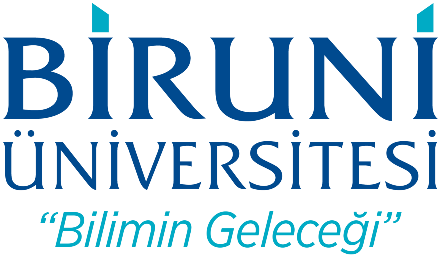 BİRUNİ ÜNIVERSİTESİ, ECZACILIK FAKÜLTESİ2020-2021 Öğretim Yılı Öğrenci Ders Katılım Durumu Bildirim Formu:Adı – Soyadı		:Sınıfı - Öğrenci No	:Tarih			:İmza			:1. Sınıflar Dr.Öğr.Üyesi Ecem Fatma KARAMAN’a belgeyi taratarak göndermelidir.(ekaraman@biruni.edu.tr)2.-3.-4.-5. Sınıflar sınıf temsilcilerine belgeyi taratak göndermelidir.Formun 2 Ekim 2020 tarihine kadar gönderilmesi gerekmektedir.Online Olarak Alınacak Dersler(Dersin Kodu – Adı)Yüzyüze Alınacak Dersler(Dersin Kodu – Adı)